Стандард 05. - КурикулумТабела 5.1 Распоред предмета по семестрима и годинама студијаСтудијски програм:	Немачки језик и књижевност                                                                                                  _________________________                                                                                                             Потпис студентаДатум: 11.03.2019	Страна 9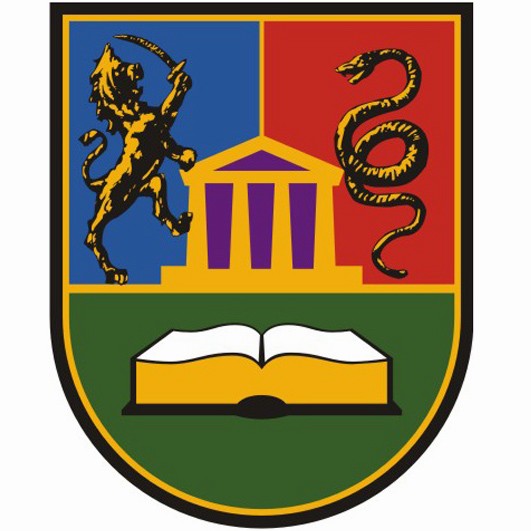 УНИВЕРЗИТЕТ У КРАГУЈЕВЦУ, ФИЛОЛОШКО-УМЕТНИЧКИ ФАКУЛТЕТФИЛОЛОШКО-УМЕТНИЧКИ ФАКУЛТЕТ 34000 КРАГУЈЕВАЦ, ЈОВАНА ЦВИЈИЋА ББ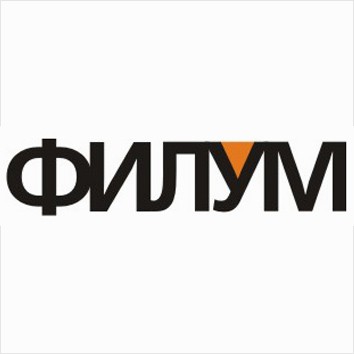 Акредитација студијског програмаМАСТЕР АКАДЕМСКЕ СТУДИЈЕ	Немачки језик и књижевностР.бр.Шифра предметаНазив предметаНазив предметаСТипСтатусАктивна наставаАктивна наставаАктивна наставаАктивна наставаОстали часовиЕСПБР.бр.Шифра предметаНазив предметаНазив предметаСТипСтатусПВСИРДОНОстали часовиЕСПБПРВА ГОДИНАПРВА ГОДИНАПРВА ГОДИНАПРВА ГОДИНАПРВА ГОДИНАПРВА ГОДИНАПРВА ГОДИНАПРВА ГОДИНАПРВА ГОДИНАПРВА ГОДИНАПРВА ГОДИНАПРВА ГОДИНАПРВА ГОДИНА1Петковић/РаковићАкадемско писањеАкадемско писање1АОО2200062Вукчевић/Нешић ПавковићКултурно-политичка историја Немачке 20. векаКултурно-политичка историја Немачке 20. века1НСО2200063Изборни 1 ( бира се 2 од 4 )Изборни 1 ( бира се 2 од 4 )1ИБ4400012Јулих/Нијемчевић63250Однос теорије, емпирије и праксе удидактици страног језика1НСИ220006Недељаковић/Вујчић63239Увод у контрастирање немачког исрпског језика1НСИ220006Није активан63120Модерни немачки роман XX века1НСИ220006Није активан63289Немачка драма у 20. веку1НСИ220006463039Изборни 2 ( бира се 1 од 4 )Изборни 2 ( бира се 1 од 4 )1ИБ220006Није активан60109Савремене лингвистичке теорије1ТМИ220006Није активан60119Савремене књижевне теорије1ТМИ220006Јулих/Нијемчевић63309Организација савремене наставенемачког језика1НСИ220006Није активан63299Транслатологија1НСИ220006563020Стручна праксаСтручна пракса2САО000006663010Припрема мастер радаПрипрема мастер рада2САО00200010763000Мастер радМастер рад2НСО0000014Укупно часова активне наставе:Укупно часова активне наставе:Укупно часова активне наставе:Укупно часова активне наставе:Укупно часова активне наставе:Укупно часова активне наставе:Укупно часова активне наставе:40404040Укупно ЕСПБ:Укупно ЕСПБ:Укупно ЕСПБ:Укупно ЕСПБ:Укупно ЕСПБ:Укупно ЕСПБ:Укупно ЕСПБ:Укупно ЕСПБ:Укупно ЕСПБ:Укупно ЕСПБ:Укупно ЕСПБ:Укупно ЕСПБ:60